7. Планируемые результаты: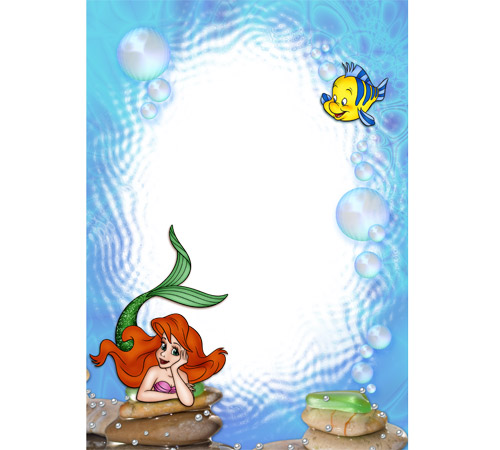 Для детского сада:1. Создание условий для развития ребенка как индивидуальности и поддержки детской инициативы.2.Обновление содержания образования и качественное изменение воспитательно-образовательного процесса и деятельности ДОУ.3.Возможность предоставления родителям  участвовать в реализации инновационных педагогических технологий ДОУ.Для ребенка:1.Интерес детей к анимационной деятельности.2. Умеет передавать творческие замыслы с помощью различных видов искусств и активно включен в процесс творчества.3.Ребенок получил возможность совместного  творческого взаимодействия со сверстниками и взрослыми.4.Повысился уровень информационной культуры.Для  родителей:1. Удовлетворение потребности участия в педагогическом процессе.2.Высокая степень информированности родителей о развитии ребенка.3.Творческая активность родителей через активное включение в проект.Для  педагога:1. Повышение профессионального уровня в сфереинформационно-компьютерных технологий.2. Реализация творческого потенциала.3. Удовлетворённость  собственной деятельностью.